De VraagkamerHeb je een vraag waar je antwoord op zoekt? Kom naar de Vraagkamer! Wij helpen jou graag. Samen zoeken we naar antwoord, bijvoorbeeld op internet. Je kunt je vraag ook in de brievenbus doen, op de gang. Een week later vind je dan antwoord op het prikbord. Je bent van harte welkom! Tot ziens,  Ellen, Adriaan en AnkeEen plek voor jouw vragen is bedacht door VluchtelingenWerk, Unicef en Defence for Children.Er is ook een website waarop je veel informatie kunt vinden voor antwoord op je vragen: www.tell-me.nl`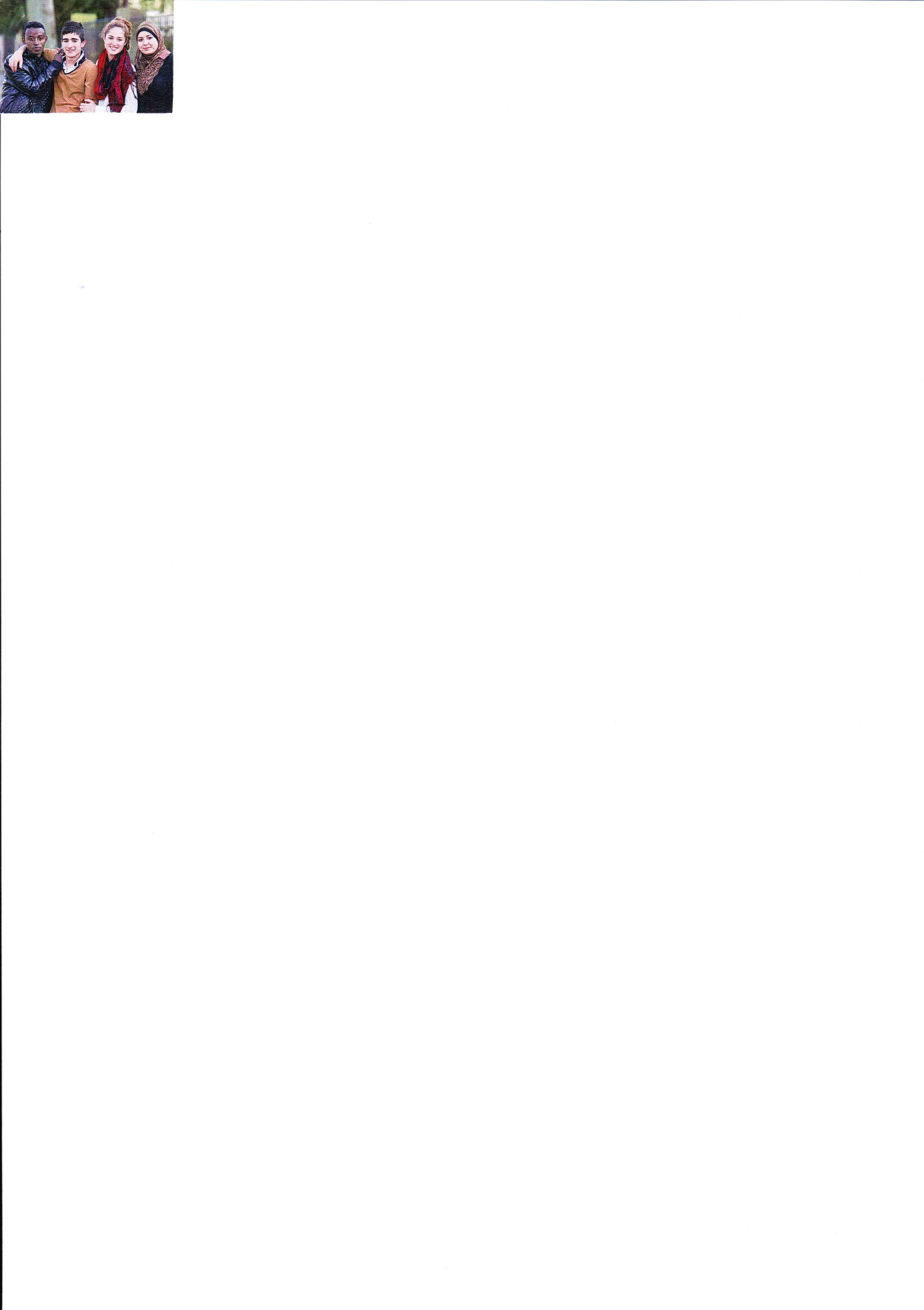 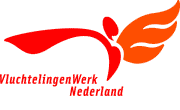 Voor Door      Waar                                Tijd iedereen van 8 tot 18 jaar       mensen van VluchtelingenWerk VluchtelingenWerk nieuwe gebouw      woensdagmiddag, van 3 tot 5 uur                                                                                                                                                                                         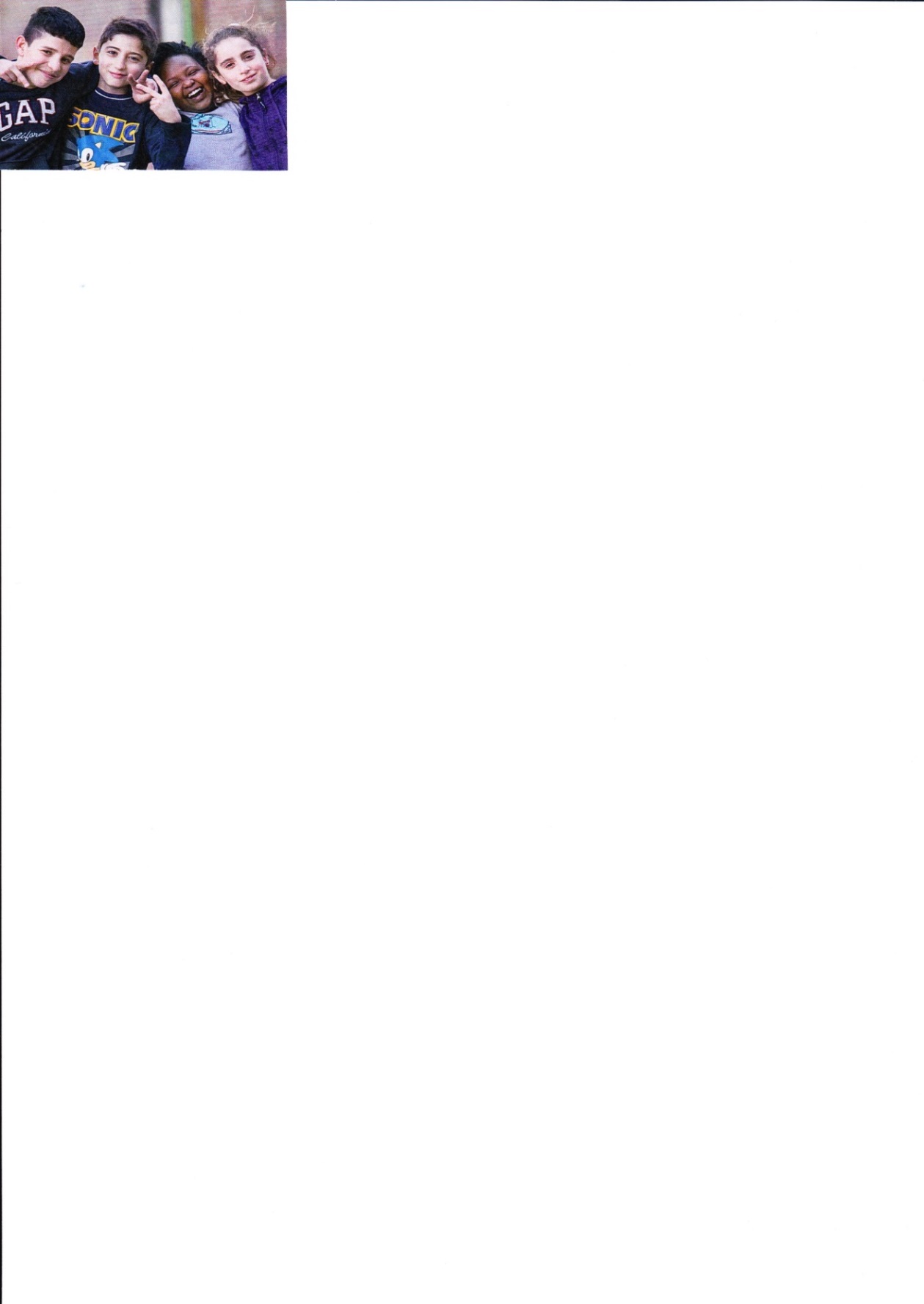 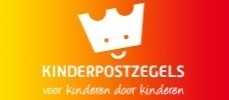 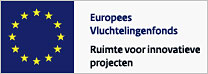 